Titre de l’article(Le titre de l’article est en corps 16, couleur de la police ROUGE, comme indiqué ci-dessus, Tw Cen MT, minuscule et centré avec un espace de 12 pts après (format > paragraphe > espace après : 12 pts).  NOM Prénom1, NOM Prénom²*, NOM Prénom31-Affiliation, Département, Ville, Pays, Adresses, E-mail, Tél2-Université, Département, Ville, Pays, Adresses, E-mail, Tél*Auteur correspondant : E-mailArticle soumis le, et accepté le,Résumé : l’article comportera un résumé succinct de 300 mots (de minimum 6 lignes et de maximum 12 lignes) et 5 mots-clés maximum, dans les 2 langues en français et en anglais. Ce résumé indiquera la problématique, la méthodologie et les principaux résultats de l'article.Mots clés: 5 mots clésAbstract : l’article comportera un résumé succinct de 300 mots (de minimum 6 lignes et de maximum 12 lignes) et 5 mots-clés maximum, dans les 2 langues en français et en anglais. Ce résumé indiquera la problématique, la méthodologie et les principaux résultats de l'article.Key words: 5 mots clésIntroductionCe modèle fournit aux auteurs la plupart des spécifications de formatage nécessaires à la préparation de versions électroniques de leurs documents. Tous les composants du manuscrit ont été spécifiés pour trois raisons : (1) la facilité d’utilisation lors du formatage de votre manuscrit, (2) la conformité aux exigences électroniques facilitant la production simultanée, et (3) la conformité du style tout au long du processus. Les textes proposés à la rédaction de la revue doivent être saisis en Tw Cen Mt et accompagnés de leurs illustrations.  Le volume des articles ne doit pas dépasser 15 pages, illustrations comprises. Il est recommandé aux auteurs de respecter l’équilibre entre le texte et les illustrations (tableaux, graphiques et photographies).1. Matériels et méthode2. RésultatsL’ensemble du texte est en corps 12, minuscule, interligne 1,5 sans césure dans le texte. Un espace de 6 pts est défini après chaque paragraphe. Les marges (haut, bas, gauche et droite) sont de 2,5 cm, pas de retrait de ligne en début de paragraphe.  Les titres (des parties) sont alignés à gauche, sans alinéa et en numérotation décimale : Titre de niveau 1 (12 pts avant, 6 pts après) Titre de niveau 2 (12 pts avant, 6 pts après) Titre de niveau 3 (6 pts avant, 6 pts après) Les figures et les tableaux doivent être incorporés au texte. Les figures et tableaux sont numérotés de 1 à n à l’intérieur de l’article. Le titre de la figure est composé en corps 10 avec un espace de 6 pts après. Il est placé sous l’illustration. Les figures sont présentées en noir et blanc, en gris et blanc ou en couleur.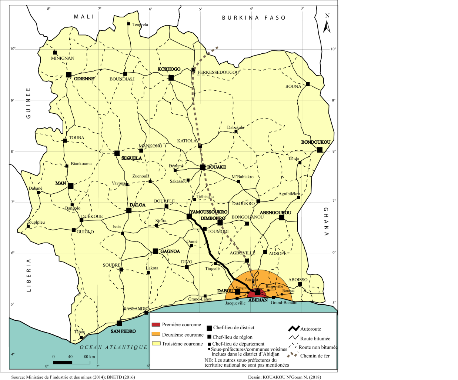 Figure 1 : TitreTableau 1 : TitreSource : Ministère de l’industrie et des mines (2018) 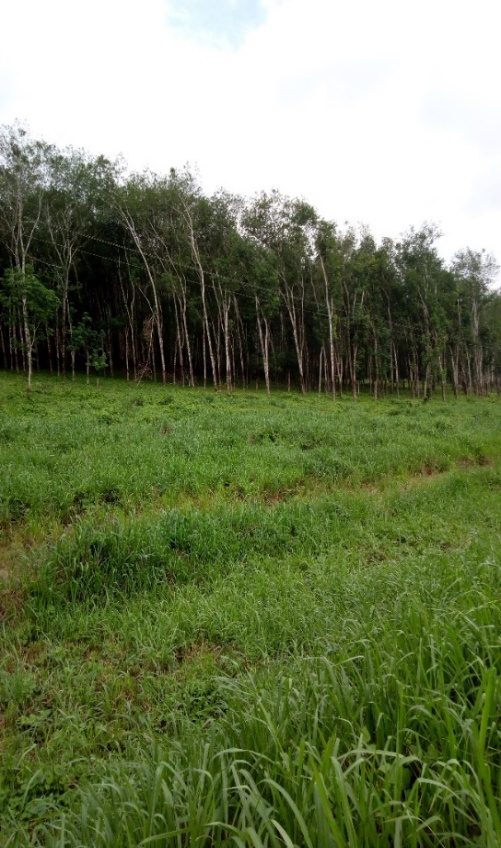 Photo 1 : TitreSource : NOM P., mai 20183. DiscussionConclusionCitation et liste des références bibliographiquesPour citer les sources et références, AFLASH se réfère désormais à la norme de l’American Psychological Association (APA) adaptée au français. Les références bibliographiques seront énumérées à la fin du texte dans l’ordre alphabétique. Elle ne doit comprendre que les titres appelés dans le texte. Dans le corps du texte :Signaler systématiquement dans le texte, l’auteur et la date de chaque document cité, par exemple : (Djangrang, 2011) ; pour deux auteurs : (Dupont et Durant, 1995) ; pour trois à cinq auteurs (Djangrang, Ndoutorlengar, Tchotsoua, 2011) ; ensuite uniquement le nom du premier auteur : Dupont et al (1987)…Renvoi à une partie spécifique de la référence : (Dupont, 1983, chap.2), (Dupont et Durant, 1995, p. 10), (Dupont, 1983, figure 5).Cas d’une référence en ligne : (Duval, 2013, para.12), (Dupont, 2014, section Analyse, para.3)Toutefois, une certaine souplesse est de mise dès lors que l'auteur choisit un autre style académique standard.Références bibliographiquesLes références sont constituées de tous les documents cités explicitement dans le texte (avec ou sans extrait), et uniquement ceux-ci.Toutes les sources que vous citez dans le texte doivent aussi être citées dans votre bibliographie.Le format diffère en fonction du type de source (par exemple, un site Internet, un journal, un livre etc.), mais chaque référence débute de la même manière :Format :Nom de famille Auteur1, Initiales Auteur1. & Nom de famille Auteur2, Initiales Auteur2. (Année de Publication). Titre.Dans la bibliographie :Beswick, G. & Rothblum, E. D. (1988). Psychological antecedents of student procrastination.Citer un livreNote : le titre du livre doit être en italique.Format :Nom de famille Auteur1, Initiales. (Année de publication). Titre Livre (édition). Ville, Région/Pays : éditeur.Dans la bibliographie :Porter, M.E. (1998). Competitive Strategy: Techniques for Analyzing Industries and Competitors (3e ed.). New York, NY : Free Press.Citer un article académiqueNote : le titre du journal et numéro du volume doivent être en italique.Format :Nom de famille Auteur, Initiales. & Nom de famille Auteur, Initiale. (Année de publication). Titre Article. Titre Journal, Volume (Numéro), Nombre de pages. https://doi.org/Numéro DOIDans la bibliographie :Andreff, W. & Staudohar, P. D. (2000). The evolving European model of professional sports finance. Journal of Sports Economics, 1(3), 257–276. https://doi.org./10.1177/152700250000100304Citer un site InternetNote : il ne faut rien mettre en italique.Format :Nom de famille Auteur, Initiale. (Jour, Mois, Année de publication). TitreArticle. Consulté sur URL.Dans la bibliographie :Worland, J. (27 juin 2015). U.S. flood risk could be worse than we thought. Consulté surhttp://time.com/3973256/flooding-risk-coastal-cities/Citer un rapportNote : le titre du rapport doit être en italique.Format :Nom Organisation ou Nom de famille Auteur, Initiales. (Année de publication). Titre Rapport. Consulté sur http://AdresseWeb.comDans la bibliographie :Royal Bank of Scotland. (2015). Annual Report and Accounts 2014. Consulté sur http://investors.rbs.com/~/media/Files/R/RBS-IR/2014-reports/annual-report-2014.pdfRégime de déclarationRégime de déclarationRégime de déclarationRégime de déclarationRégime de déclarationRégime de déclarationRégime de déclarationCatégorie de zoneZone AZone AZone BZone BZone CZone CType d’entrepriseDurée de  l’exonérationTaux d’exonération sur la charge de l’employeur